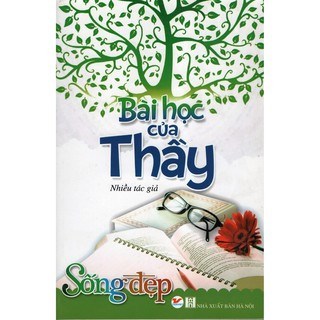 Kính thưa các thầy cô giáo cùng toàn thể các bạn học sinh thân mến!Mỗi chúng ta ai cũng có một thời thơ ấu được cắp sách tới trường. Gắn với kỉ niệm về mái trường yêu dấu là hình ảnh các thầy cô giáo kính yêu, những người đã gieo mầm và nâng cánh ước mơ để chúng ta được bay cao, bay xa trên con đường chinh phục tri thức. Quãng đời học sinh của chúng ta không thể thiếu vắng hình ảnh thầy cô. Đó là mái tóc thầy bạc trắng vì bụi phấn, là giọng nói cô ấm áp khi giảng bài, là nụ cười khích lệ động viên của thầy khi ta vấp ngã, là giọt nước mắt hạnh phúc của thầy cô khi ta đạt được kết quả cao trong mỗi kì thi. Có thể nói một trong những tình cảm thiêng liêng nhất là tình yêu của thầy cô dành cho chúng ta.Tủ sách Sống đẹp là những bài học giản dị về cách đối nhân xử thế, những câu chuyện xúc động xoay quanh cuộc sống đời thường : gia đình, tình yêu, công việc, trường lớp, bạn bè. Ẩn sâu trong đó là tình yêu thương, lòng bao dung, sự hi sinh, lòng kính trọng mà đôi khi ta sống vội vã đã vô tình bỏ qua. Để tỏ lòng biết ơn với những người đã cho ta kiến thức, đã vun đắp cho ta những  ước mơ, nhân ngày Nhà giáo Việt nam 20/11 thư viện nhà trường xin trân trọng giới thiệu tới thầy cô và các bạn học sinh cuốn sách Bài học của thầy . Là một cuốn sách nằm trong tủ sách Sống đẹp,  “ Bài học của thầy ” như một món quà nhỏ để đền đáp công ơn của thầy cô với tất cả lòng tri ân và kính mến của biết bao thế hệ học trò. Cuốn sách do nhiều tác giả sưu tầm và tuyển chọn, được nhà xuất bản Hà Nội phát hành năm 2013, sách dày 191 trang,  in trên khổ 13,5 x 20,5 cm.Hãy tự tin vào bản thân mình như  Led DJ ở trang 96 và đừng bao giờ như cậu bé trong câu chuyên “ Con đã nhìn thấy cả thế giới” mà chê bai, khinh rẻ mẹ mình ở trang 16. Cậu có biết rằng cậu nhìn thấy cả thế giới là từ con mắt của mẹ mình, từ sự hi sinh nhẫn nhịn để cho con có được thành công: “ Mẹ rất hãnh diện vì con đã nên người, và kiêu hãnh vì những gì mẹ đã làm được cho con, con đã nhìn thấy cả một thế giới mới bằng con mắt của mẹ, thay cho mẹ….”. Đó là bức thư trăn trối của một người mẹ gửi lại cho con trai.Hay như lời dạy của một ông giáo già với học trò cũ về ý nghĩa của cuộc sống thông qua những chiếc cốc đẹp, xấu mà bên trong chỉ là những giọt cà phê như nhau ở trang 128.Hay như “ Phương pháp rèn luyện ” mà thầy Miagi dạy cho Daniel cách để bảo vệ mình và thành công từ những việc nhỏ nhặt nhất.Cuốn sách “ Bài học của thầy ” chứa đựng thật nhiều những  tâm tình, những nỗi niềm không của riêng ai. Mỗi người khi lần giở từng trang sách sẽ tìm thấy cho mình tiếng nói sẻ chia và nhận ra rằng có một tình cảm lớn đang từng ngày bao bọc chúng ta, nuôi ta lớn và chắp cánh cho ta bay. “ Mẹ không thích con kêu khó” là câu chuyện có thật về ý chí phấn đấu vươn lên làm lay động lòng người của tiến sĩ toán học An Kim Bằng, người Trung Quốc, tốt nghiệp Đại học Harvard  đã kể về nỗi vất vả của mẹ mình để có được thành công ngày hôm nay. Nhưng hơn ai hết là sự biết ơn đối với mẹ, sự nỗ lực hết mình để gặt hái thành công và niềm tự hào có một người mẹ nông dân mà tiến sĩ An Kim Bằng đã làm được.Chúng ta hãy cố gắng học thật giỏi, chúng ta có thể không bằng An Kim Bằng nhưng chúng ta có thể tự hào rằng chúng ta đã làm hết sức mình để bố mẹ, thầy cô tự hào vì có một người con, người học trò xứng đáng.Như những khoảng lặng cần thiết trong tiết tấu của cuộc sống, những câu chuyện trong cuốn sách Sống đẹp – Bài học của thầy  sẽ mang đến cho các bạn cơ hội để suy ngẫm và rung động về những câu chuyện có thực, về tình cảm thầy trò, về những điều có thể nhỏ nhặt nhưng có ý nghĩa với mỗi chúng ta. Mỗi câu chuyện khép lại là những cảm nhận sâu sắc dành cho bạn đọc. Đó có thể sẽ là món quà, là tâm sự mà bạn muốn dành tặng những người yêu thương xung quanh mình.Xin trân trọng cảm ơn.- Học sinh Nguyễn Minh Tuệ, 7A1-